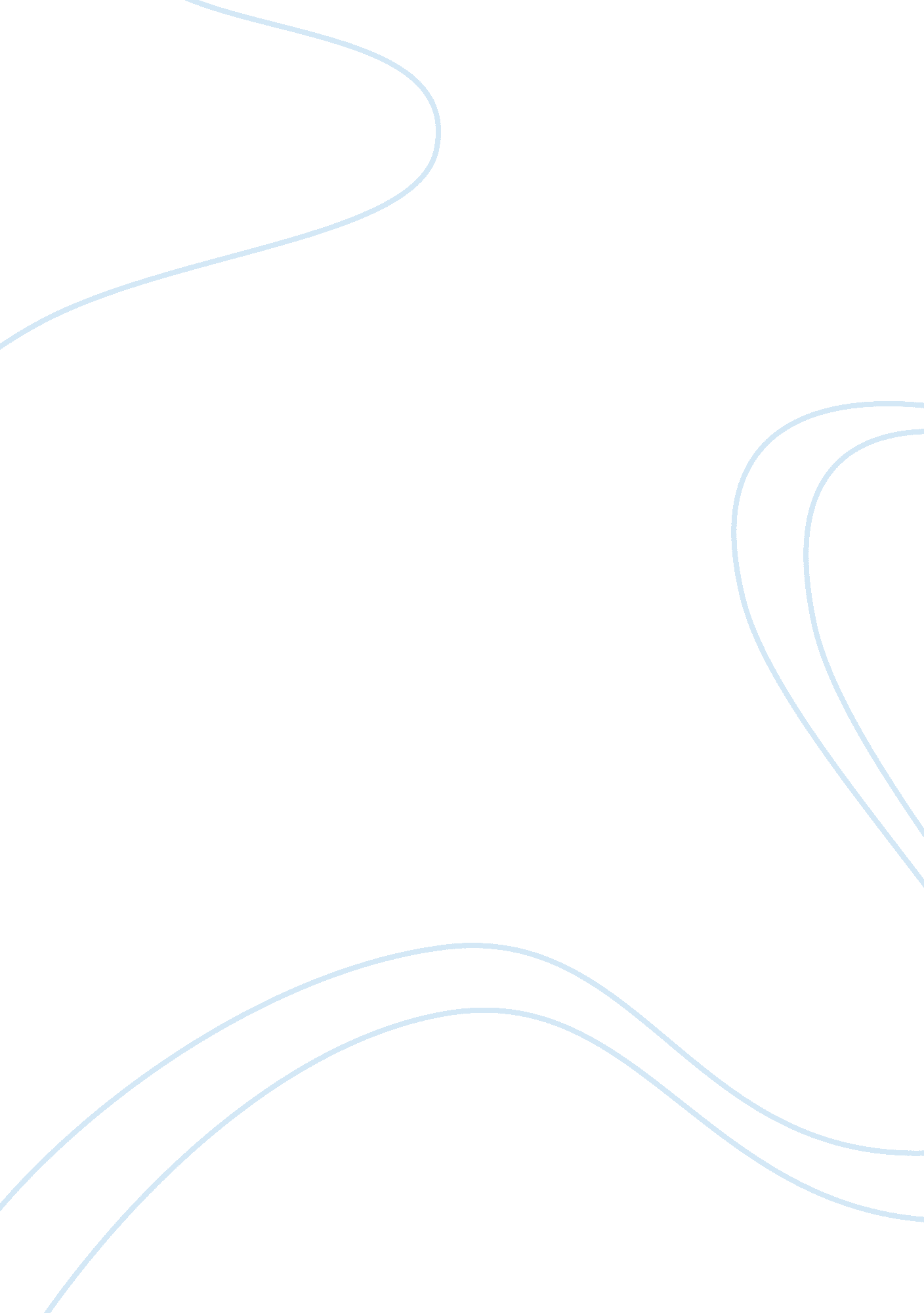 Mih543 - perspectives on abuse violence module 4 - case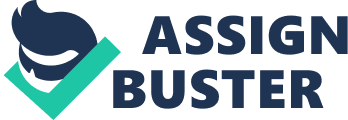 The paper “ Perspectives on Abuse Violence" is a fascinating example of a term paper on social science. Elder abuse is a serious problem in today’s age. As the days pass by, people become old. These elderly people depend on someone else who is capable enough to take care of such a person.  When these elderly people don’t receive any care from such a person, it results in elderly abuse.  Any type of corporal, psychosomatic or touching harm that is done on an old adult refers to elder abuse. Physical abuse can be in the form of slapping the old person or can be in the form of beating severely and restraining with ropes. It is often found that the caregivers cause unnecessary harm even when their duty is to help such old and disabled person. Such a kind of behavior is termed as abusive behavior. In the case of emotional or psychological abuse, the caregiver may insult or give certain threats to the elder. The family members of the elders may take away the property without prior permission. These are cases of financial abuse. At times it is found that these adults cause harm to themselves byways of self negligence.  This is also a form of abuse which is gaining popularity in the recent days (American Psychological Association, n. d.). 
The main rationale behind the study ‘ Elder Abuse: Current Research in the Russian Federation’ is to find out how the senior adults are being subjected to elder abuse and negligence. The most important purpose of the study was to find out how many people are subjected to elder abuse and negligence in Russia. A study was conducted on 2881 elderly people who were over and above 60 years old. These people were working for the betterment of the society in four Districts of Saratov. It was found that these older adult were the victims of psychological and emotional abuses in these four districts (Pier Professional, 2009). 
Elder Abuse in the USA (New Jersey) 
A study was conducted in New Jersey in the year 2007. It was found that cases of abuse, negligence, and exploitation in the country numbered in 2249. The number climbed to 2492 in 2008. It has been noted that only a few cases had been reported to New Jersey Law Enforcement as “ many incidents don't rise to the level of a crime”. It is seen that elder abuse is serious and the most dangerous issue in New Jersey (Press Release, n. d.). 

Elder Abuse in the UK 
It has been found that elder knowledge is a serious social problem in the UK. There is a lack of proof that Comic Relief and the Department of Health conducted research to find out the number of people affected to adult abuse and neglect.  From the recent statistics, it has been found that total of 2. 6% people, living in private household and aged of 66 and over had reported that they had been mistreated by their family members, care members, and friends.  This figure has boarded from 2. 6% to 4% when the prevalence of the mistreatment has included neighbors and acquaintances. Women are more experienced in mistreated as statistics shows 3. 8% women and 1. 1% man. A categorical mistreatment report has also found which indicate 0. 7% of financial abuse; 0. 4% of physical and psychological abuse. (Kings College London, n. d.). 
Comparison between Two Countries When compared in between USA, UK, and Russia, it was found that in Russia elder abuse was in the form of physical and psychological. In the UK, elderly abuse was in the form of economic abuse whereas in the USA it was found that elders were more exposed to emotional abuse. The other similarity between Russia and New Jersey were that elders were abused by their family members either intentionally or unintentionally. In the states of New Jersey, Nursing Home Resident Bill of Risk was introduced in the nursing homes in order to prevent and protect elder abuse in nursing homes. In the UK, it was found that 0. 2 % of the people were exposed to sexual abuse whereas in Russia it was found that the elderly were not subjected to sexual abuse at all. The main reason behind these may be that there was no sexual abuse or it might be the fact that it was hidden from the general public. As Russia was subjected to psychological abuse, the victims were found more aggressive in nature and were lonely. 
Elderly abuse is a wrong practice and must be controlled and condemned. The prime thing that can be done in order to prevent such abuse is to recognize that no one is subjected to such abuse be it physical, psychological, sexual or economical. The effect of this practice can be reduced with the light of education. Each and every individual must be made aware of the bad impacts of elderly abuse in the society as well the nation. Elders must be allowed to have contact with the people of the society so that boredom is reduced to a certain extent. Such social gathering has proved to be beneficial in reducing the effects of elder abuse. Counseling can also be done for those elders who have been exposed to such abuses where such victims can be given tips in order to change their way of living. 